Temat (pl):  ……………………………………………………………………………………………………………………………………………………………………………………………………………………………………………………………………………Temat (ang): .………………………………………………………………………………………………………………………..………………………………………………………………………………………………………………………………………………Opiekun: ………………………………………………………………………………………………………………………………Tytuł, imię i nazwiskoSkład zespołu:………………………..…………………….. 				……………………………………………………Data							    Podpis opiekuna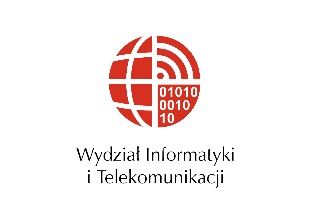 Deklaracja realizacji 
Zespołowego Przedsięwzięcia InżynierskiegoLp.Indeks, imię i nazwskoCzytelny podpis